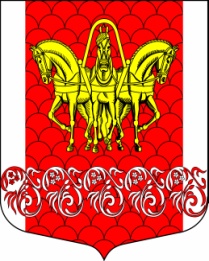 СОВЕТ ДЕПУТАТОВМУНИЦИПАЛЬНОГО ОБРАЗОВАНИЯ«КИСЕЛЬНИНСКОЕ СЕЛЬСКОЕ ПОСЕЛЕНИЕ»ВОЛХОВСКОГО МУНИЦИПАЛЬНОГО РАЙОНАЛЕНИНГРАДСКОЙ ОБЛАСТИтретьего созываРЕШЕНИЕот  26 декабря 2017  года    № 47О признании утратившим силу решения Совета депутатов муниципального  образования   «Кисельнинское сельское поселение» от 28.03.2016 года № 12«Об образовании комиссии по контролю за достоверностью сведений о доходах, расходах, об имуществе и обязательствах имущественного характера, представляемых лицами, замещающими муниципальные должности муниципального образования «Кисельнинское сельское поселение» Волховского муниципального района Ленинградской области»	В связи  с изменениями действующего законодательства Российской Федерации, на основании  Федерального закона №64-ФЗ от 03.04.2017 года "О внесении изменений в отдельные законодательные акты Российской Федерации в целях совершенствования государственной политики в области противодействия коррупции", Устава муниципального образования «Кисельнинское сельское поселение», Совет депутатов муниципального образования «Кисельнинское сельское поселение» Волховского муниципального района Ленинградской области решил:	1.Считтать утратившим силу решение Совета депутатов муниципального образования «Кисельнинское сельское поселение» от 28.03.2016 года № 12 «Об образовании комиссии по контролю за достоверностью сведений о доходах, расходах, об имуществе и обязательствах имущественного характера, представляемых лицами, замещающими муниципальные должности муниципального образования «Кисельнинское сельское поселение» Волховского муниципального района Ленинградской области». 2.Настоящее решение вступает в силу на следующий день после его официального опубликования в газете «Провинция. Северо-Запад», подлежит размещению на официальном сайте муниципального образования «Кисельнинское сельское поселение» www.кисельня.рф. Глава муниципального образования «Кисельнинское сельское поселение»                                                     О.В.Аверьянов